Academic Accreditor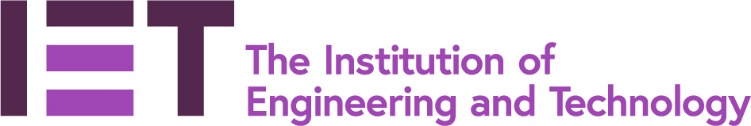 Application FormI understand and consent to the information provided on this form being processed by the IET for its sole use and that of its associated organisations, including my Local Network*, for the purpose of promoting, delivering and improving my experience of the IET and its product and services or such other purposes as are described in the IET Privacy Statement.If either now or in the future I am based outside the European Economic Area (the “EEA”), my information may be transferred outside the EEA (for example to my Local Network or IET Global Office) to enable me to benefit from the IET opportunities overseas or, where required, to enable the IET to meet any legal or other legitimate obligations in that country.For further information on our Privacy Statement please visit our WebsiteTitle:First Name:Surname:IET Membership Number:Current / Most Recent Job Title and Employer:Professional Membership (e.g. Fellow of the IET (FIET), Chartered Engineer (CEng), etc.):Please list any other IET volunteer activities that you are currently involved with:Subject ExpertisePlease tick as appropriateYesNoPartlyComments:Aerospace EngineeringAutomotive EngineeringBioengineeringCommunications EngineeringComputer ScienceElectronic and Electrical EngineeringGeneral EngineeringInformation SystemsMechanical EngineeringMultimedia/Audio/Broadcast TechnologyProduction and Manufacturing EngineeringSoftware EngineeringOther (Please specify)Please advise which of the following registration categories you have knowledge of:Please advise which of the following registration categories you have knowledge of:Please advise which of the following registration categories you have knowledge of:Please advise which of the following registration categories you have knowledge of:IEng CEng Background, please indicate whether you are an Academic or an Industrialist:(See guidance note at the end of this document to determine which one you should select. Select both if you have significant professional experience in both roles)Background, please indicate whether you are an Academic or an Industrialist:(See guidance note at the end of this document to determine which one you should select. Select both if you have significant professional experience in both roles)Background, please indicate whether you are an Academic or an Industrialist:(See guidance note at the end of this document to determine which one you should select. Select both if you have significant professional experience in both roles)Background, please indicate whether you are an Academic or an Industrialist:(See guidance note at the end of this document to determine which one you should select. Select both if you have significant professional experience in both roles)AcademicIndustrialistAre you based in the UK?Are you based in the UK?Are you based in the UK?Are you based in the UK?YesNoIf no, please provide details:If no, please provide details:Person SpecificationPlease tick all that apply, it is not necessary for you to meet all the criteria (you may have experience in both Industrial and academic sections). Please provide any comments you feel relevant for each item.Person SpecificationPlease tick all that apply, it is not necessary for you to meet all the criteria (you may have experience in both Industrial and academic sections). Please provide any comments you feel relevant for each item.Person SpecificationPlease tick all that apply, it is not necessary for you to meet all the criteria (you may have experience in both Industrial and academic sections). Please provide any comments you feel relevant for each item.Person SpecificationPlease tick all that apply, it is not necessary for you to meet all the criteria (you may have experience in both Industrial and academic sections). Please provide any comments you feel relevant for each item.Person SpecificationPlease tick all that apply, it is not necessary for you to meet all the criteria (you may have experience in both Industrial and academic sections). Please provide any comments you feel relevant for each item.Person SpecificationPlease tick all that apply, it is not necessary for you to meet all the criteria (you may have experience in both Industrial and academic sections). Please provide any comments you feel relevant for each item.I am a CEng or IEng registrant with appropriate knowledge and experienceI am a member of the IETIndustrial accreditor:I have some awareness or a keen interest in higher education programmesI have experience of auditing or Quality AssuranceI have significant industry experience, either current or very recentAcademic accreditorI have experience acting as an External ExaminerI have experience acting as a course leader/programme director or with a leading rolein course management or designI have experience of institutional validation and/or review committeeI have experience with a Quality Assurance Agency audit/reviewSignificant experience working in the higher education sector, either current or very recent.Reference:(please provide the contact details of a referee)Name:Reference:(please provide the contact details of a referee)Position and Company/Institution:Reference:(please provide the contact details of a referee)E-mail address:Reference:(please provide the contact details of a referee)Telephone Number:Reference:(please provide the contact details of a referee)Relationship to you: